Нефтеюганское районное Муниципальное Бюджетное Дошкольное образовательное учреждение "Детский сад "Жемчужинка"Ханты-Мансийского автономного округа-Югры Тюменской области Нефтеюганского районапгт ПойковскиОтчет по самообразованию воспитателя второй  младшей группы «Лучики» на 2020-2021 учебный год На тему: «Развитие познавательного интереса в совместной деятельности детей дошкольного возраста средствами обрядового фольклора» Ф.И.О. педагога: Кирсановой Галины Михайловныпгт. Пойковский2020-2021 гг.Тема:  «Развитие познавательного интереса в совместной деятельности детей дошкольного возраста средствами обрядового фольклора» ПЕРСПЕКТИВНЫЙ ПЛАН РАБОТЫ ПО САМООБРАЗОВАНИЮ ПЕДАГОГАОтчет  по самообразованию
на 2020-2021 учебный год по теме: «Развитие познавательного интереса в совместной деятельности детей дошкольного возраста средствами обрядового фольклора»  «Едва ли можно найти материал более близкий,затрагивающий интересы и потребности детскоговозраста, и поэтому самый занимательный, чем тот,который связан с детским бытом, с повседневнойдетской жизнью, возник, вырос и развилсяиз исканий высокой радости детской народной массы.Это детский фольклор». Актуальность:  «Фольклор один из нетрадиционных подходов к работе с дошкольниками в младшей группе». ВРЕМЕНА ТЕПЕРЬ ДРУГИЕ, КАК И ИГРЫ, И ДЕЛА. ДАЛЕКО УШЛА РОССИЯ ОТ СТРАНЫ, КАКОЙ БЫЛА, НО ПРЕДАНЬЯ СТАРИНЫ ЗАБЫВАТЬ МЫ НЕ ДОЛЖНЫ. СЛАВА РУССКОЙ СТАРИНЕ! СЛАВА НАШЕЙ СТОРОНЕ!»   Ценность фольклора заключается в том, что с его помощью взрослый устанавливает эмоциональный контакт с ребенком в детском саду. Культура этих отношений прививается с детства, когда ребенок только начинает познавать мир. Поэтому в повседневной жизни мы уделяем большое внимание знакомству с родным языком. Попевки, приговорки, потешки и другие малые фольклорные формы, сказки-первые художественные произведения, которые слышит ребенок. Знакомство с ними обогащает его чувства и речь, формирует отношение к окружающему миру, играет неоценимую роль во всестороннем развитии. Овладение навыками правильной речи; изучение малых поэтических фольклорных форм. Воспитание у детей интереса и любви к устному народному творчеству. Наблюдая за детьми во время проведения фольклорных праздников, театральных народных представлений, фольклорных спектаклей, при знакомстве с различными формами устного народного творчества и малыми музыкальными фольклорными формами, виден их живой интерес к этому процессу и познавательная активность. У детей рождается ответное душевное чувство, интерес к обычаям и культуре народа, носителями которой они являются, гармонично формируются нравственные ценности: представление о добре, красоте, правде и верности, которые приобретают в наши дни особую значимость. Русские пословицы, небылицы, поговорки, скороговорки (древнейшая логопедия), прибаутки, песни, потешные и докучные сказки и т.д. не только открывают звуковые красоты родного слова, координируют движение и речь, но и расширяют, обогащают, активизируют словарный запас ребенка.Проблема: в настоящее время многие современные дети растут на примитивных музыкальных шедеврах, единственной целью которых является бездумное подчинение ритму и оглушительной какофонии звуков. Это создает обстановку духовной бедности и художественной серости и не способствует гармоничному и нравственному развитию. Ведь никому не секрет, что современные родители (мамы, бабушки) не поют своим детям колыбельных. А жаль... Цели:Развитие познавательного интереса  детей дошкольного возраста средствами обрядового фольклора  Воспитывать познавательный интерес у детей в совместной деятельности с родителями  к русскому народному творчеству через средства обрядового фольклораПобуждать  вступать в общение с взрослыми при помощи речи и игровых действий. Эмоционально откликаться на происходящие события в процессе знакомства со сказками и потешками. Задачи:Развивать желание знакомиться с разнообразными жанрами фольклора.Показать красоту русского языка. Формирование у детей интереса к детскому фольклору, обогащение словарного запаса детей. Создавать необходимую предметно развивающую среду.Разнообразить музыкальную, художественно-игровую деятельность. Свою работу мы начали с выявления уровня развития речевых умений детей  младшей группы и  насколько родители  владеют малыми формами обрядового фольклора.  В начале работы мы провели анкетирование родителей, в результате чего было выяснено, что родители практически не владеют средствами и умениями общения с ребенком через  колыбельные песни, редко загадывают детям загадки, читают потешки;  не употребляют в речи пословицы и поговорки.  
 В этом году, мы решили свою работу строить в виде проекта: проект познавательный, игровой, долгосрочный. Всего в проект было вовлечены 27 детей дошкольного возраста,  их родители, музыкальный руководитель и 2 воспитателя. В своей работе мы широко применяли  малые формы и обрядовые средства фольклора с дошкольниками. Известно, что ребѐнок младшего возраста чутко откликается на потешки, приговорки, попевки. Их роль трудно переоценить в жизни малыша: вслушиваясь в слова потешки, в их ритм, музыкальность, он делает ладушки, притопывает, приплясывает, двигается в такт произносимому тексту. Это забавляет, радует его, организует его поведение. Попевки, приговорки с давних времѐн создавались в народе на потеху детям. Это первые художественные произведения, которые слышит маленький ребѐнок. Составили картотеку: народные игры.  Дети знают русские народные игры, с удовольствием в них играют вместе с воспитателями.

  
Цикл познавательных занятий с детьмиТеатрализованные игры по сказкам «Колобок», «Теремок», «Репка», «Курочка Ряба» вызывают восторг. Опыт работы подсказал мне, что любимые развлечения детей следует время от времени повторять. Так обычно и поступаю. Малыши проявляют высокую активность, встречаясь с уже знакомыми им текстами, игрушками, я составила конспекты занятий по русскому фольклору и написала сценарии развлечений - «Снегурочка», «Петушок и его семья». «Коровка и бычок», «Уж как я ль мою коровушку люблю». «В гостях у Бабушки- Загадушки», «Во дворе у бабушки». Дети с большим удовольствием отгадывают загадки по русско - народным сказкам: Сдобный, пышный, круглощѐкий,У него румяный бок,Убегает по дорожке и зовѐтся Колобок!Хитрая плутовка, рыжая коровка,В лесу первая краса. Догадались кто Лиса!Народная песня – первые детские впечатления о музыкальном фольклоре дети получают в младших группах. Дети начинают подпевать повторяющиеся интонации, выполняя несложные действия, подсказанные текстом или обусловленные характером музыки, например, с зайкой сначала знакомятся: «Вот какой маленький, ножки быстрые, трусишка» (жалеют). Заинька - зайка, Маленький зайка,Народные музыкальные инструменты в младшей группе вызывает интерес к музыкальным инструментам. При личном контакте ребенка с тем или иным народным инструментом. Ребенок стремится сам поиграть на инструменте и желательно предоставить ему эту возможность. Но давая малышу в руки инструмент, не сводить этот момент к шалости, а учить его играть что-нибудь конкретное: звуки дудочки похожи на птичьи голоса, на гармошке можно изобразить движение медведя и т.д. При этом происходит не просто игра, а обучение по звукоизвлечению. Фольклор _ универсальное, ничем незаменимое здоровьесберегающее средство, голосовые упражнения (это «заклички», «веснянки», «голосянки») обеспечивают качественное функционирование сердечно-сосудистой системы, активно работает диафрагма, происходит массаж внутренних органов: « Скачи, скачи по соломушке, не жалей лаптей в хороводушке!»В результате работы  мы сделали  следующие выводы:Увеличение словарного запаса  детейПовысилась общая звуковая культура речи детей Улучшается связная речь и воображение малышей. Однако в перспективе нам предстоит ещѐ работа с младшими дошкольниками по формированию их речи, навыков культурного поведения и умения правильно оценивать происходящее. Известно, что наибольший эмоциональный отклик у ребѐнка вызывает общение с родными, близкими ребѐнком. Взаимодействие с родителями.Результатами взаимодействия воспитателей и родителей являются: повышение активности родителей в жизни группы и детского сада; фотовыставки, выставки совместных поделок и рисунков детей и родителей;  участие в праздниках, благоустройстве площадки для прогулок в зимний период с постройкой снежных фигур (персонажи из н7ародных  сказок). В родительском уголке можно было найти полезную информацию: памятки, консультации, рекомендации по влиянию познавательного интереса на развитие речи детей дошкольного возраста средствами обрядового фольклора  Периодически оформлялись стенды, папки-передвижки.   В начале учебного года - организационное, мастер-класс по изготовлению книжки «Любимое имя»,  организован и проведен праздник осени «Осенины» в парке «Югра».Для обмена информацией и педагогических консультаций на следующий учебный год попробуем создать сайт группы. Родители группы активно работали в обратной связи с ДОУ, присоединялись к проекту ДОУ «Спеши творить добро», «Любимое имя», «Ласковая песня», «Праздничная песня».Принимали активное участие  в изготовлении костюмов и атрибутов  к сказкам: «Репка», «Маша и Медведь», «Теремок».Работа с семьями воспитанников осуществлялось в соответствии с планом взаимодействия на 2020-2021 учебный год. В течении учебного года проведены мероприятия:  Анкетирование: «Семейные традиции»Выставка «Золотая осень» (поделки из природного материала). Работы - совместные рисунки детей и родителей; 3. Фото выставка «Доброе слово в семье!»,4. Развлечение «Осенины»; «Золотое яичко»; «В гостях у сказки»; «За что я благодарен маме»;5. Выставка  галерея «Любимый образ»; «Добрый мир»; « Любимые сказки»6. День добрых дел: «Спеши творить добро»                                                                                       7.Выставка рисунков народное творчеств8. Покажите детям сказку                 Родители принимали активное участие в жизни группы.  Провели консультации, как использовать произведения русского народного творчества дома. Тексты потешек, попевок, приговорок и рекомендации к их применению поместила в папку-передвижку.  Наглядное пособие для родителей, папка-ширма: «Фольклор в детском саду»«Доброе слово в семье»«Любимый образ»«Воздействие обрядовых игр на развитие познавательного интереса детей младшего дошкольного возраста»«Устное народное творчество в развитии речи детей младшего дошкольного возраста»В группе совместными усилиями родителей, детей и воспитателей создали музейный уголок «Посиделки».

Проблему развития речи средствами малых форм фольклора мы решали в тесной связи с родителями.  Создавали уголок народного быта в группе. Родители принимали активное участие в праздниках и развлечениях   
Взаимодействие с педагогами В совместной работе с коллегами  широко использовали:Консультации: «Календарь обрядовых праздников»; «Ласковая (колыбельная) песня»; Памятки - брошюра: «Воздействие обрядовых игр на развитие познавательного интереса детей младшего дошкольного возраста»; «Формирование навыков разговорной речи у детей младшего дошкольного возраста средствами народного фольклора»; « Устное народное творчество в развитии речи детей младшего дошкольного возраста»Беседы: «В гостях у сказки», «Добрый мир»; «Любимое имя»;В результате реализации проекта: Дети познакомились: с устным народным творчеством (скороговорками, потешками, небылицами, прибаутками, присказками, шутками), с разными видами народной песни (хороводной, плясовой, игровой, лирической) и играми. Развивалась художественно-речевая деятельность через обыгрывание произведений детского фольклора. Дети научились  взаимодействовать со сверстниками, координировать своѐ поведение с поведением других, выстраивать межличностные отношения. Научились  внимательно относиться к устным сигналам со стороны взрослых. В процессе работы были замечены такие изменени:

- у детей повысился интерес к устному народному творчеству;   в сюжетно-ролевых играх – потешки,   игры-забавы;

- у родителей также замечен повышенный интерес к использованию малых форм фольклора в речевом развитии детей дома. С удовольствием разучивают с детьми  устное народное творчество;   
 
^ Исходя из анализа проведённой работы, можно сделать вывод, что выдвинутая нами гипотеза в начале работы о том, что развитие речи  дошкольников средствами малых форм фольклора будет осуществляться успешно при определённых, правильно созданных педагогических условиях, подтвердилась.Пусть будет крепка невидимая нить тепла и любви между ребенком и вами! Развивайте речь средствами фольклора, ведь малышам эти произведения близки! В работе с детьми мы выбрали именно этот приём и получили уже первые результаты работы, уровень развития речи детей высокий! 

Играйте с ребёнком, пойте, рассказывайте стихотворения и ваши дети заговорят гораздо быстрее, делайте всё это с душой!Дата начала работы над темой: 01.09.2019 годПредполагаемая дата окончания работы:  май 2023 Используемая литература:Аникин В.П. Русские народные пословицы, поговорки, загадки, детский фольклор. –М.: Учпедгиз, 1957.

2. Бородич А.М. Методика развития речи детей. -М.: Просвещение, 1981.

3.  Даль В.И. Пословицы и поговорки. Напутное // Русское народное поэтическое творчество. Хрестоматия по фольклористике /Сост.: Ю.Г.

4. Загрутдинова М., Гавриш Н. Использование малых фольклорных форм // Дошк. воспитание.-1991.-№9

5. Илларионова Ю.Г. Учите детей отгадывать загадки. –М.: Просвещение,

6. Мацкевич А.Я. Малые формы фольклора – дошкольникам //Работа с книгой в детском саду /Сост.: В.А. Богуславская, В.Д. Разова. –М.: Просвещение, 1967

7. Мельников М.Н. Русский детский фольклор. –М.: Просвещение, 1987.

8. Орлова Н. Использование пословиц и поговорок в работе с детьми // Дошк. воспитание.-1984.-№4

9. Русское народное творчество и обрядовые праздники в детском саду /Под ред. А.В. Орловой. –Владимир.: Академия, 1995.

10. Тихеева Е.И. Развитие речи детей (раннего и дошкольного возраста). –М.: Просвещение, 1981.

11. Усова А.П. Русское народное творчество в детском саду. -М.: Просвещение, 1972

 12. Эльконин Д.Б. Детская психология: развитие от рождения до семи лет. –М.: Просвещение, 1960.Фото-ОТЧЁТ ПО ТЕМЕ САМООБРАЗОВАНИЯ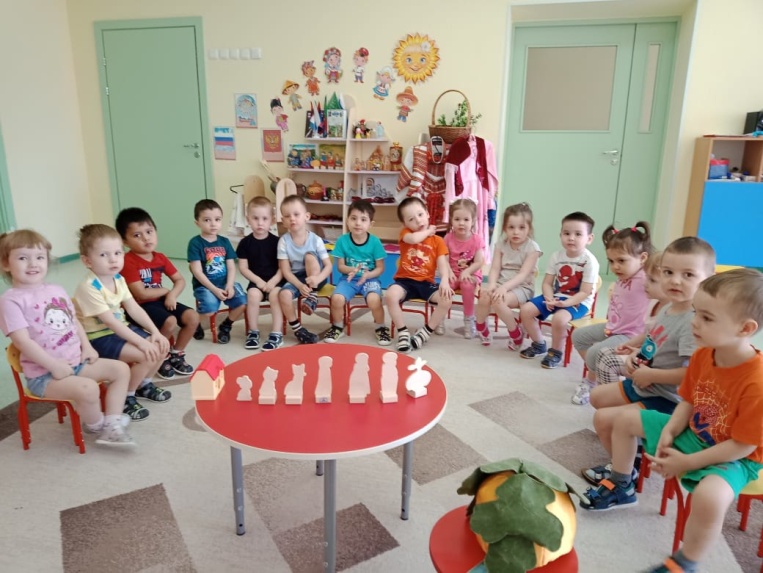 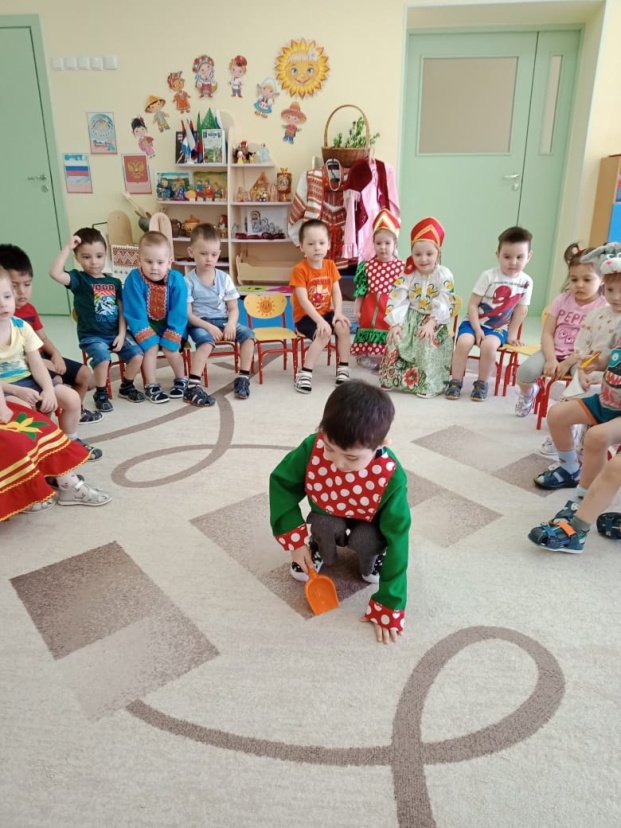 «Театральная зона»Сказка «Репка»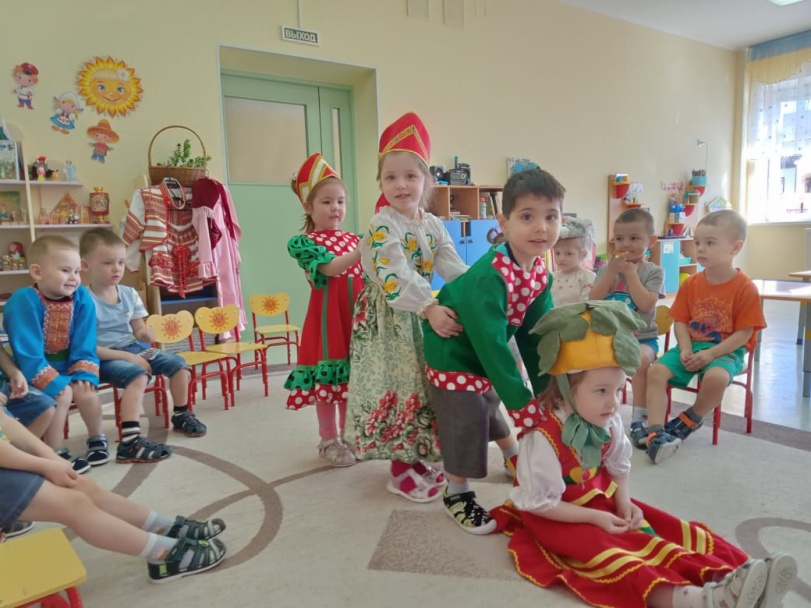 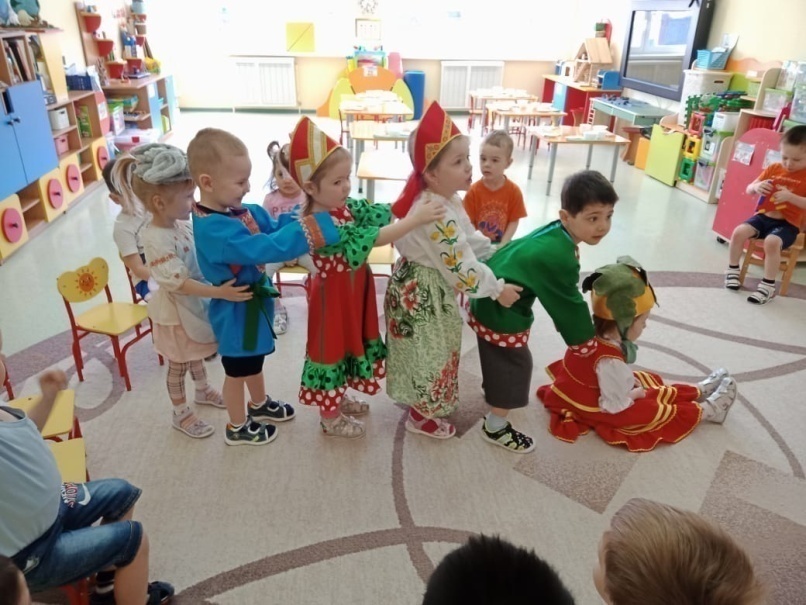 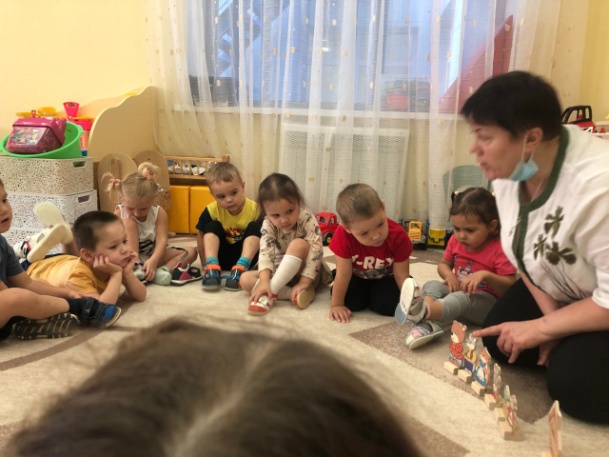 Сказка «Теремок»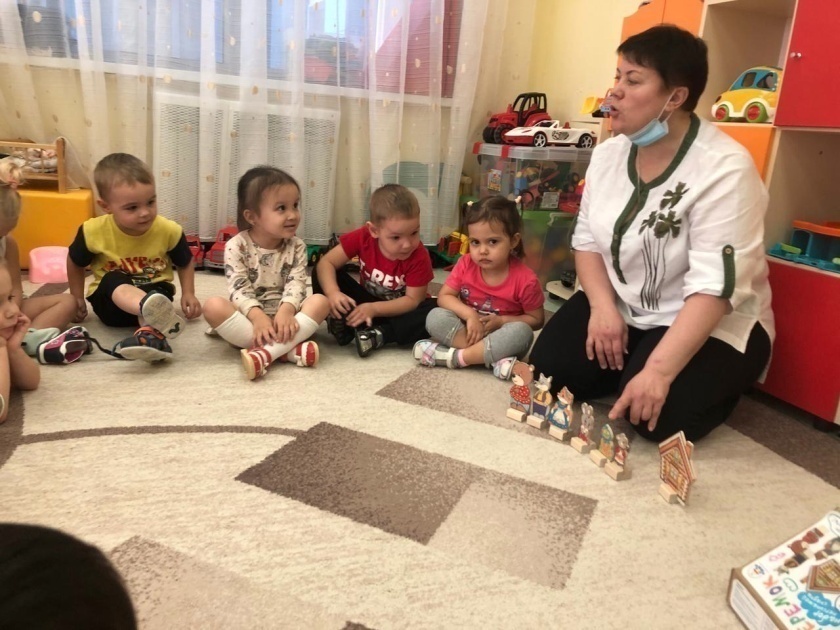 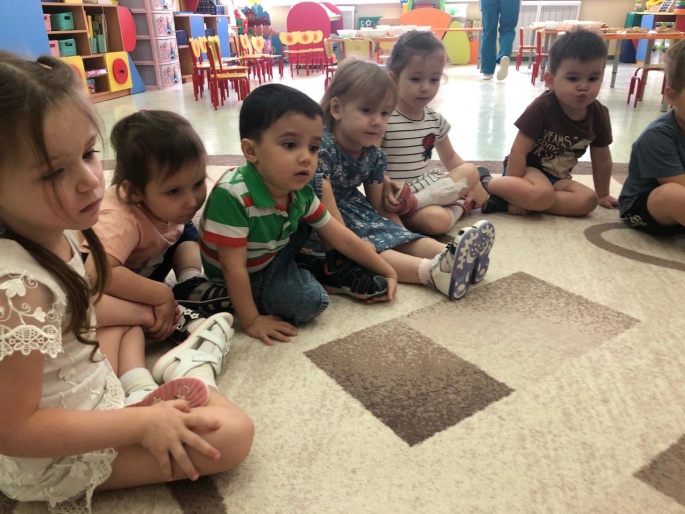 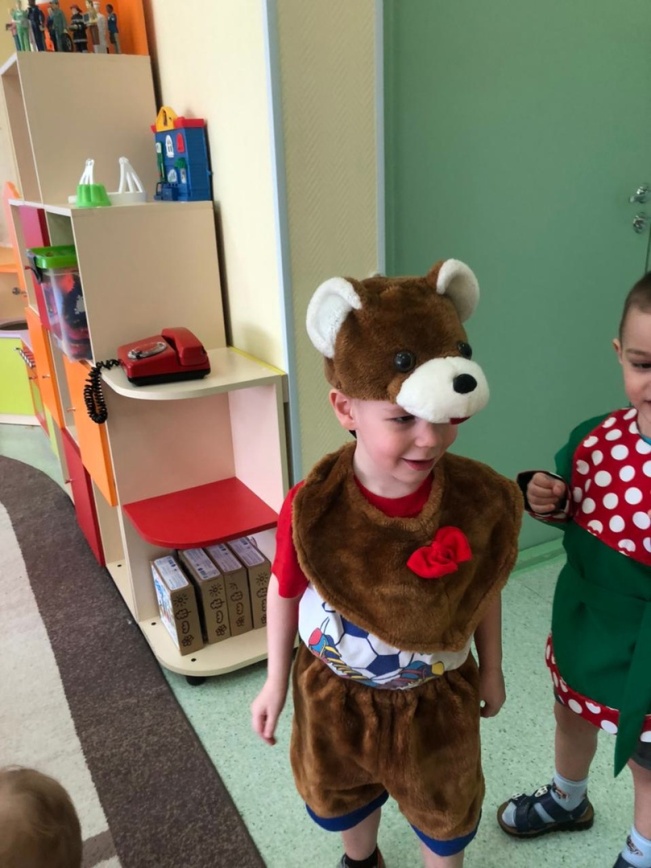 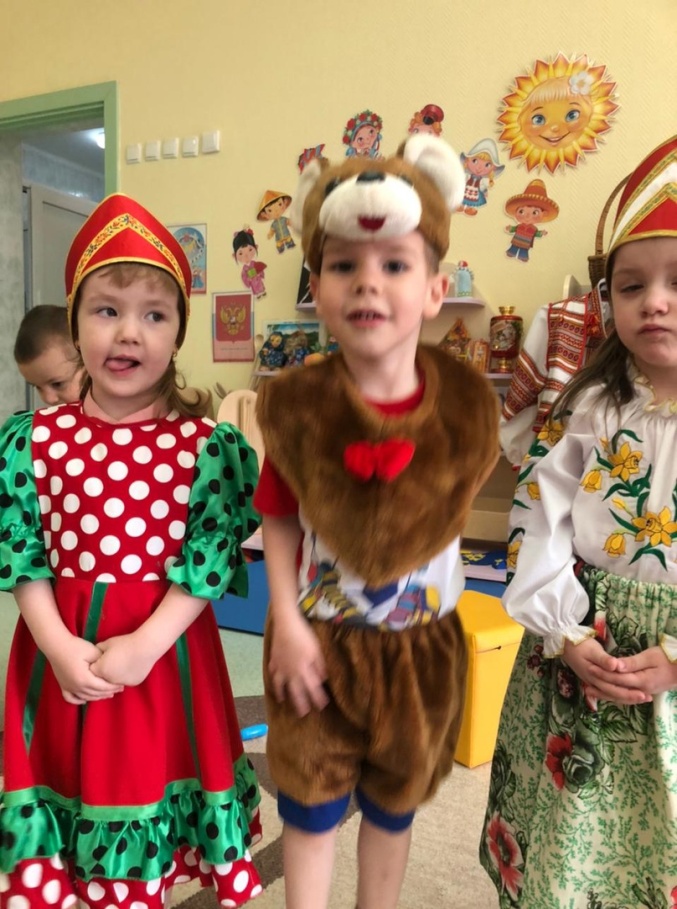 Сказка «Маша и Медведи»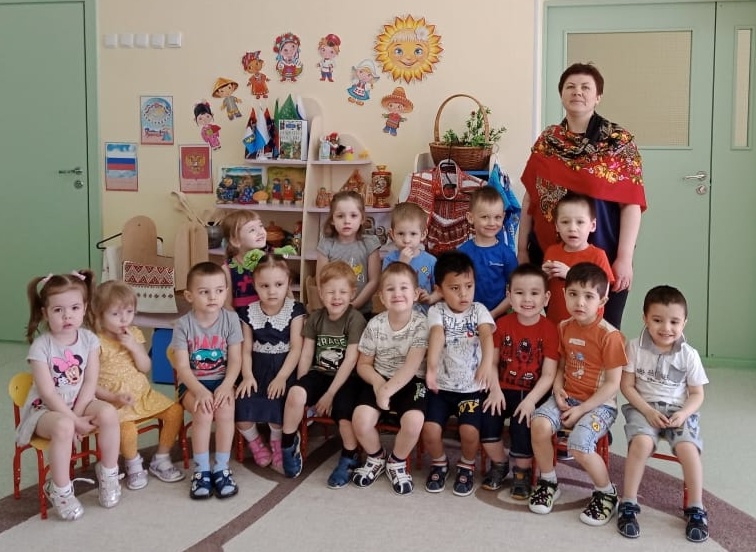 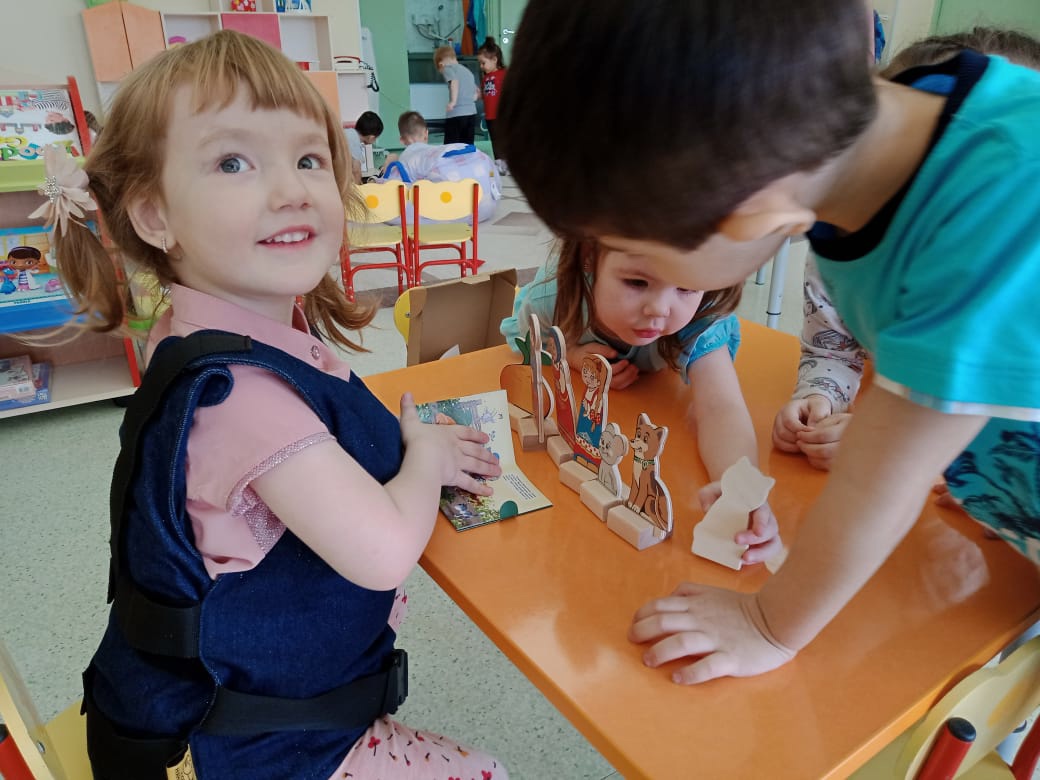 «Уголок речевого развития»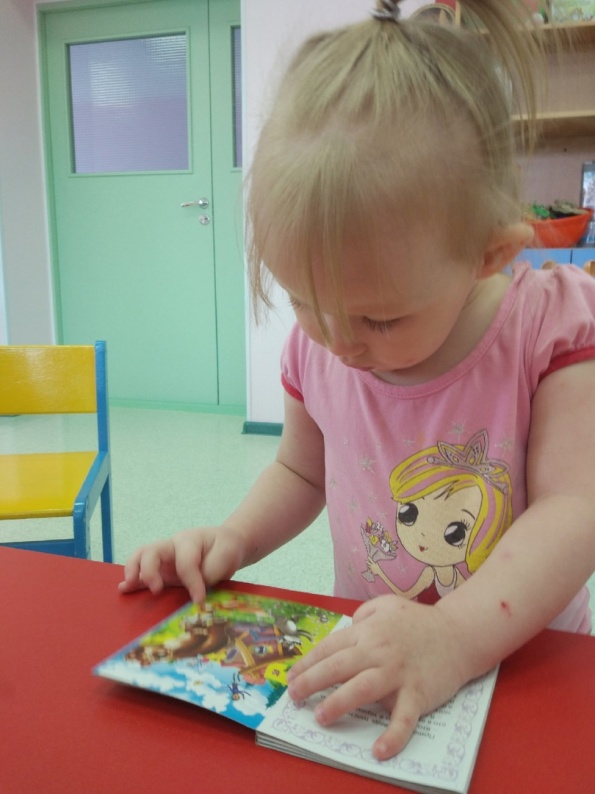 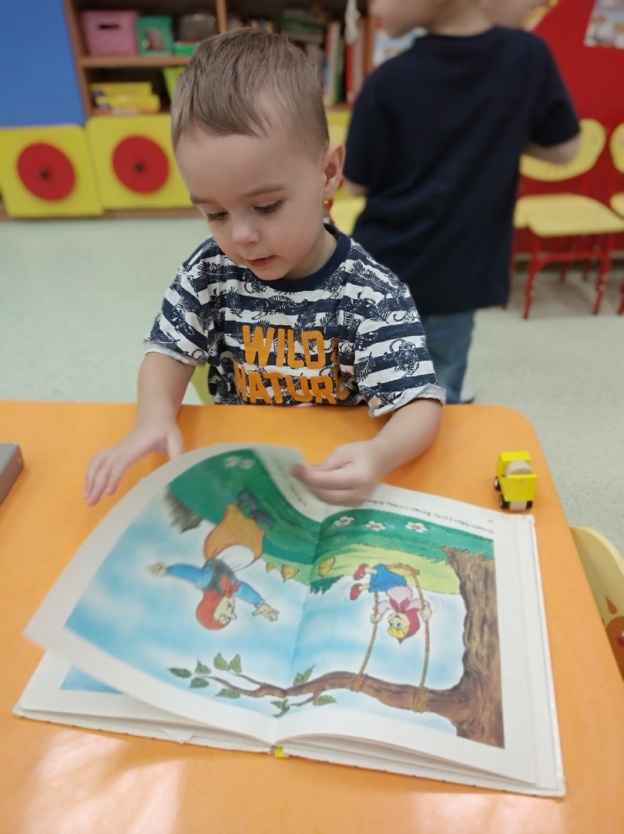 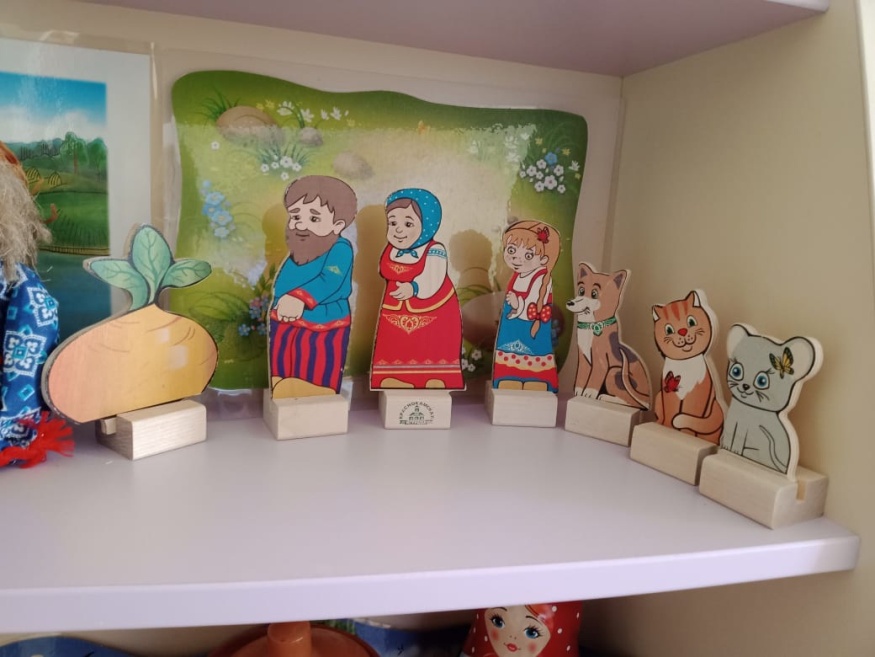 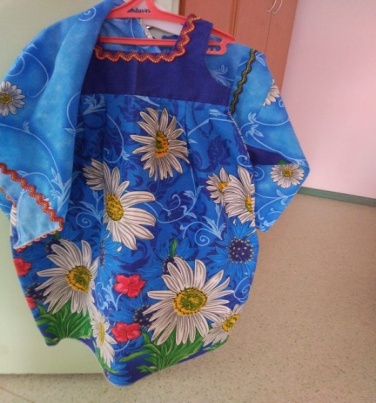 «Костюмерная, гримерная, различные виды театра». 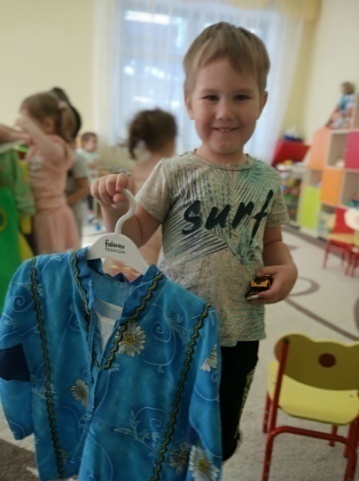 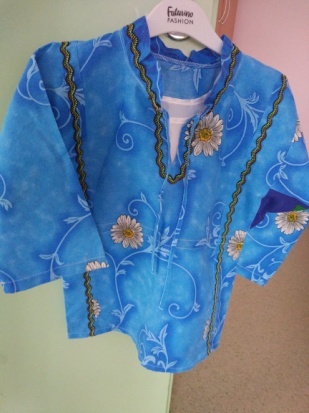 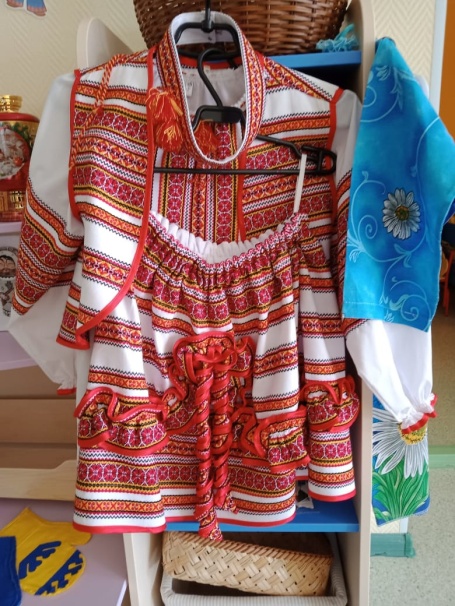 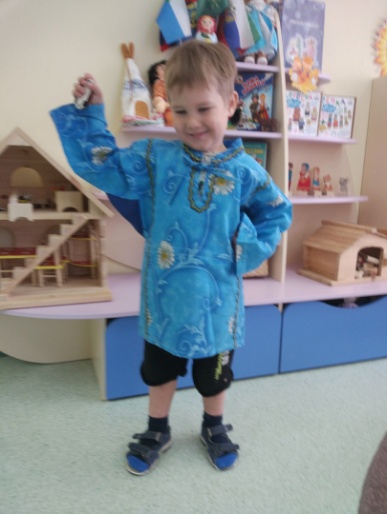 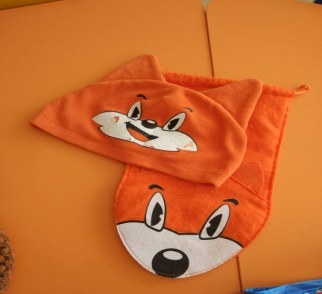 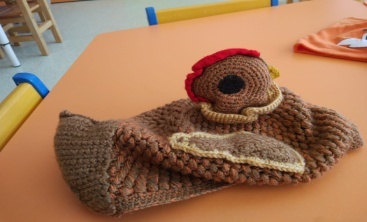 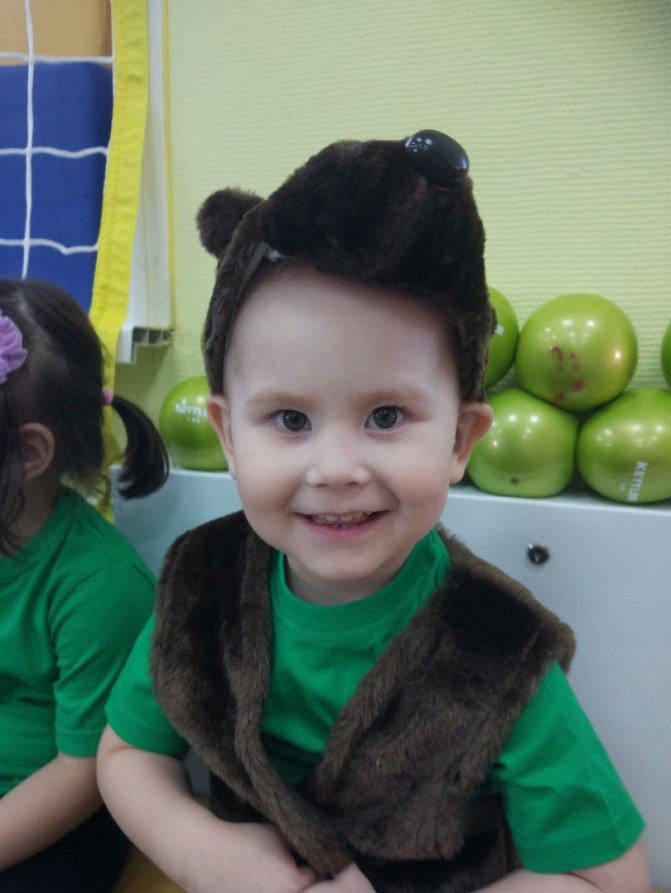 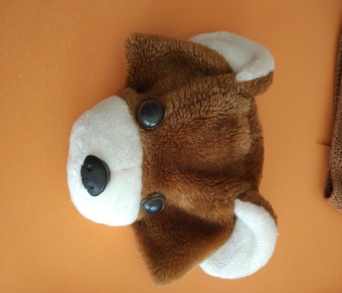 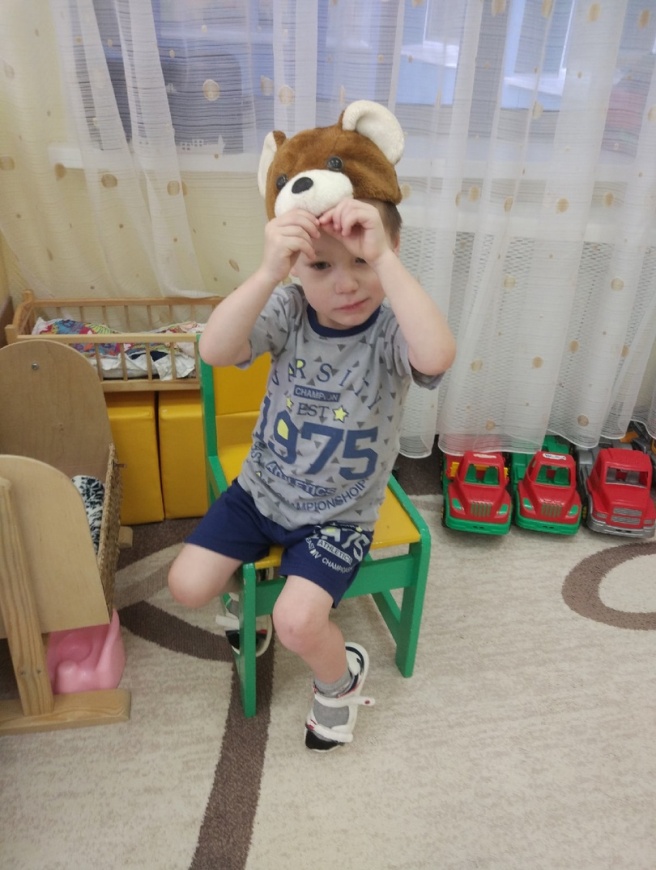 «Мини музейный уголок «Посиделки».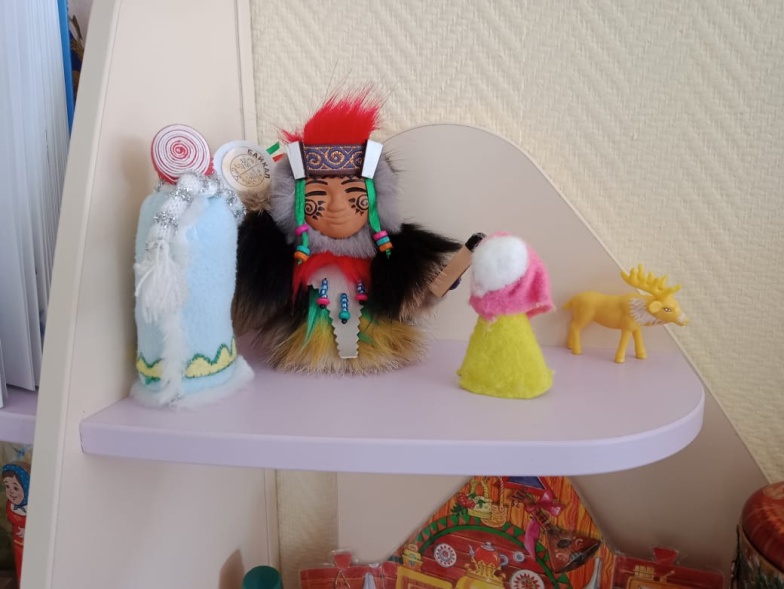 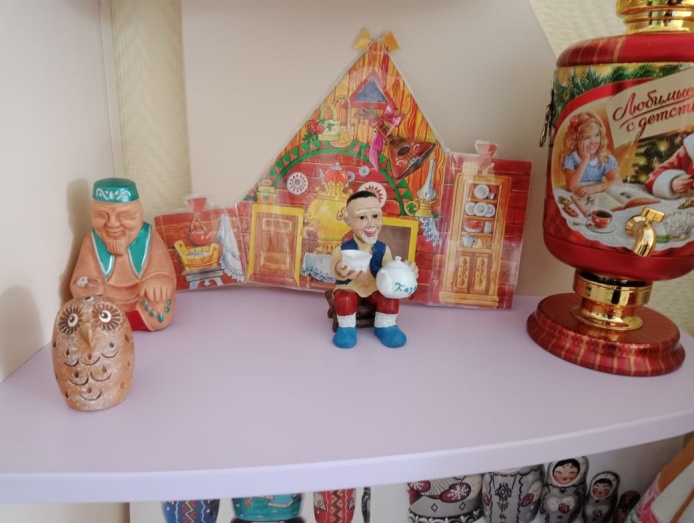 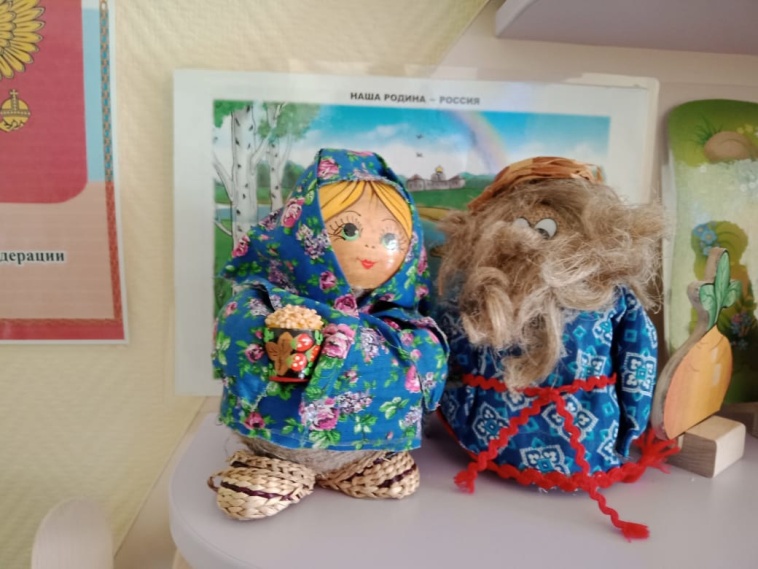 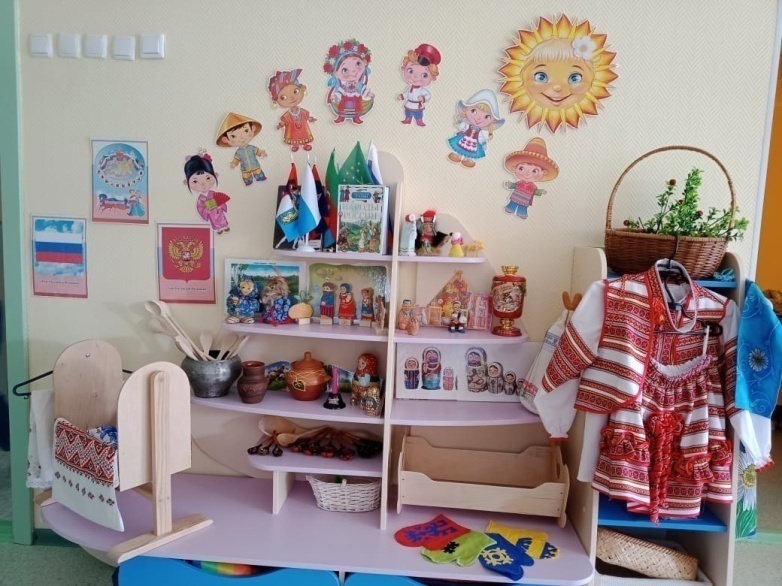 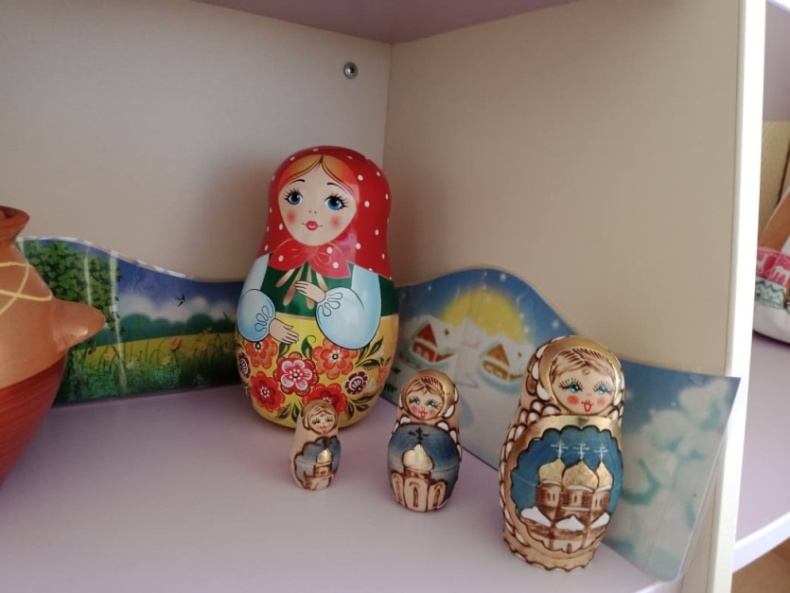 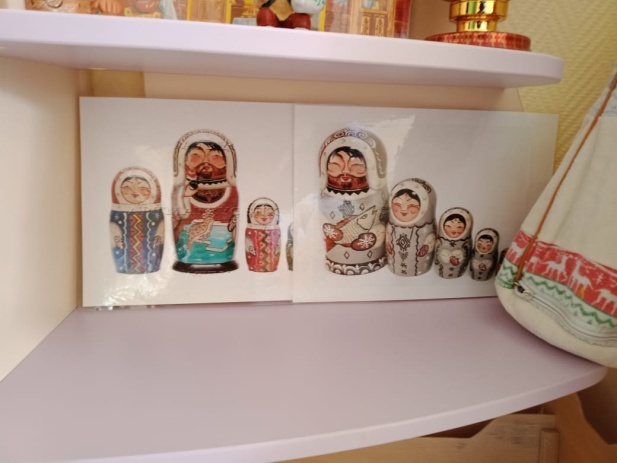 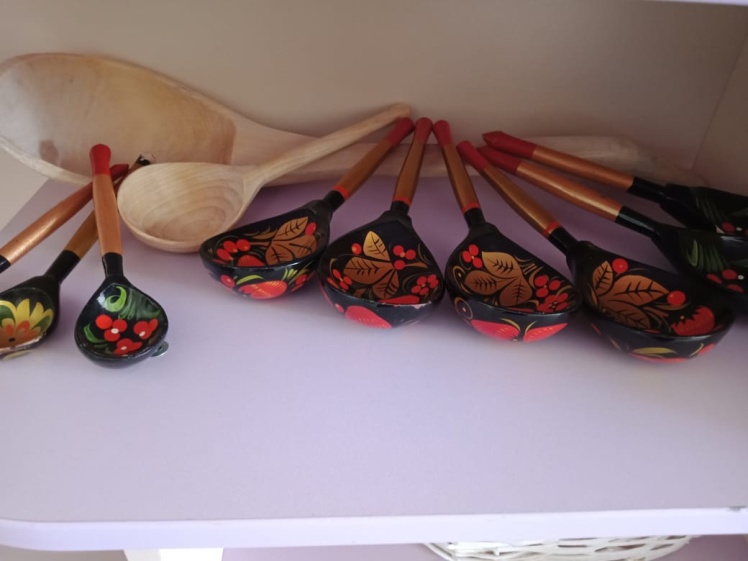 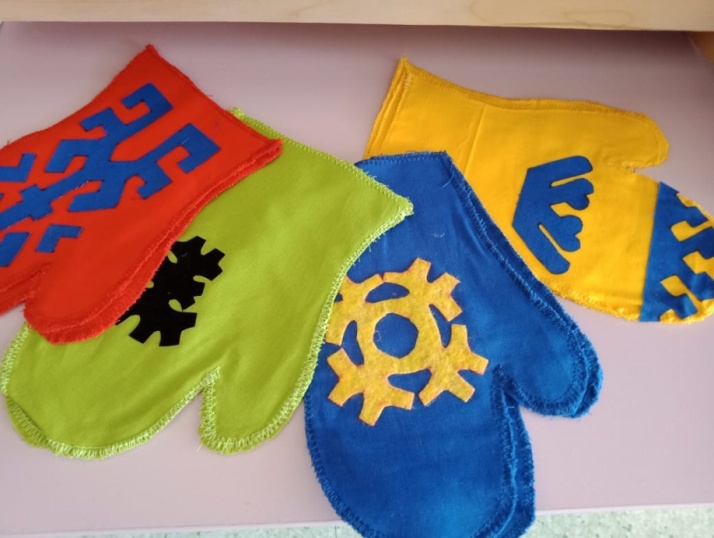 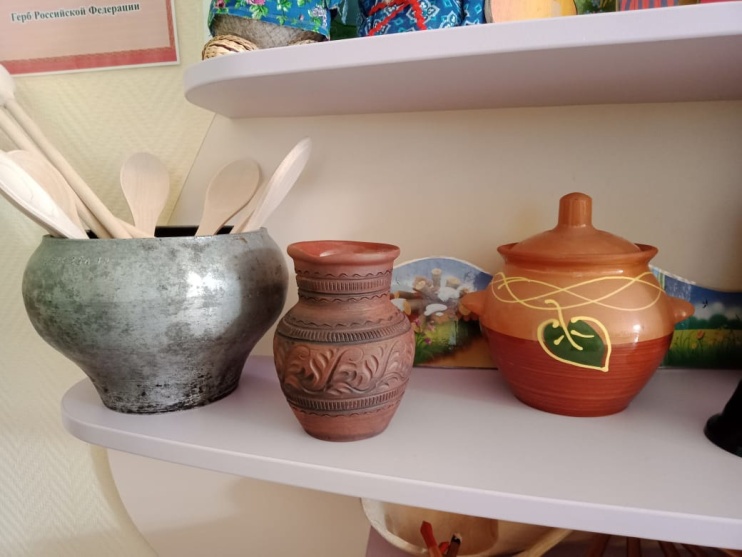  Ходили в гости к «Хозяюшке»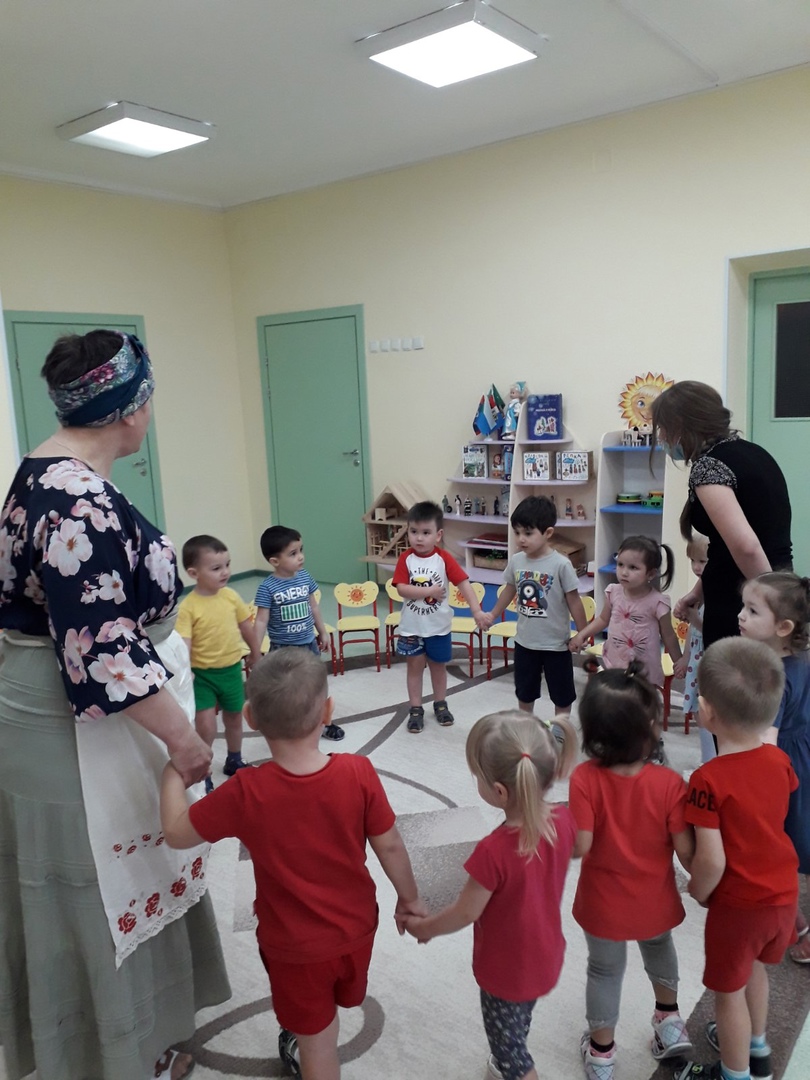 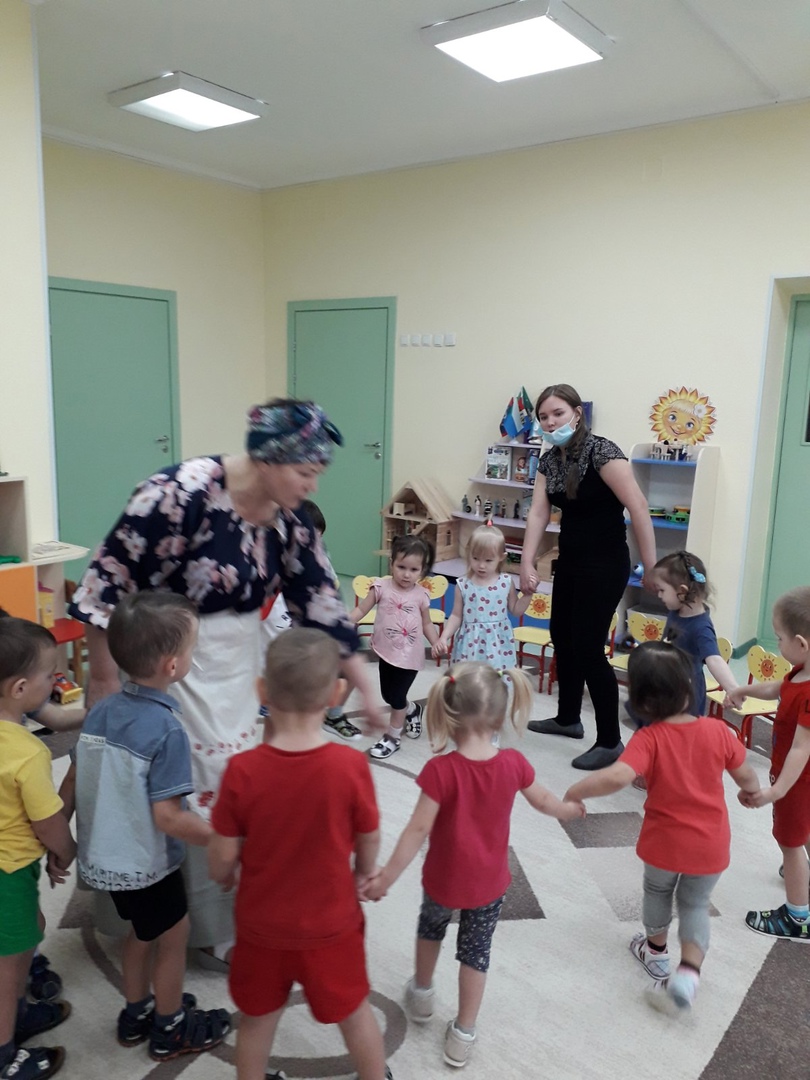 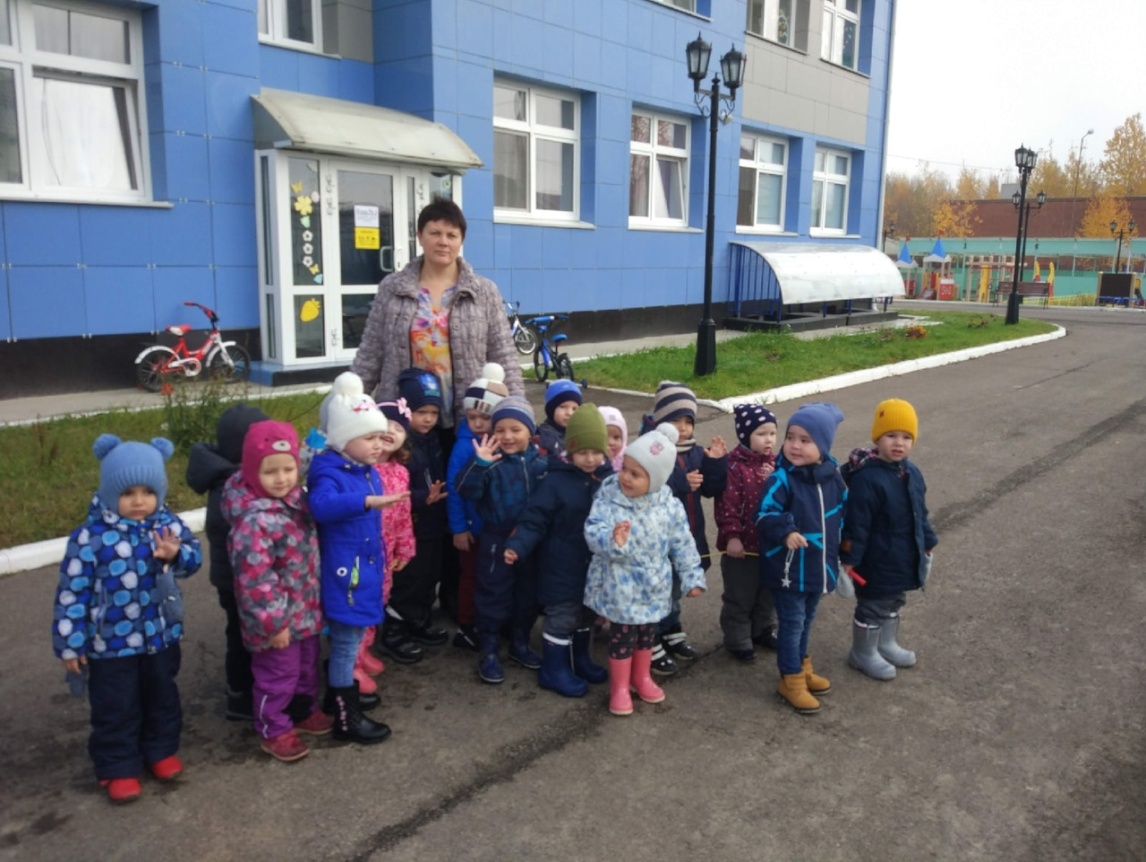 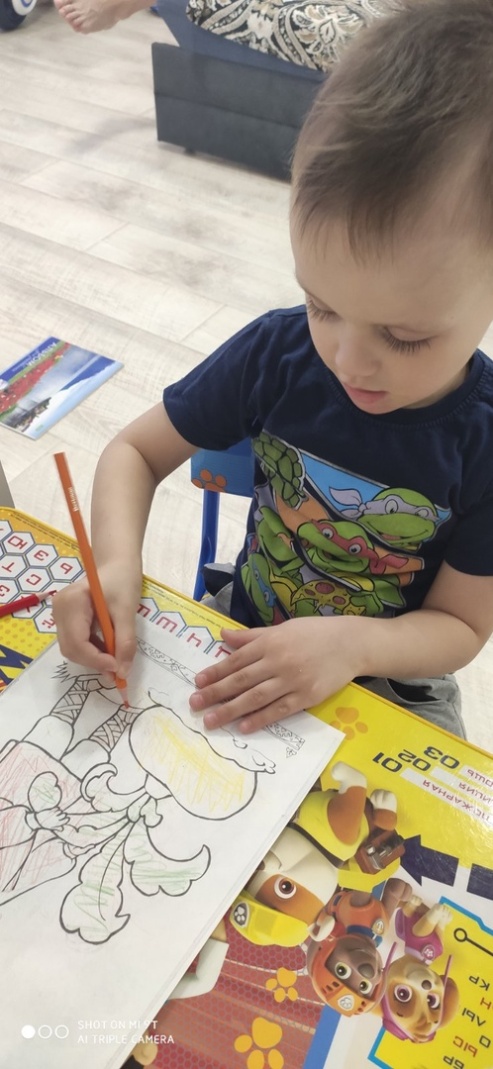 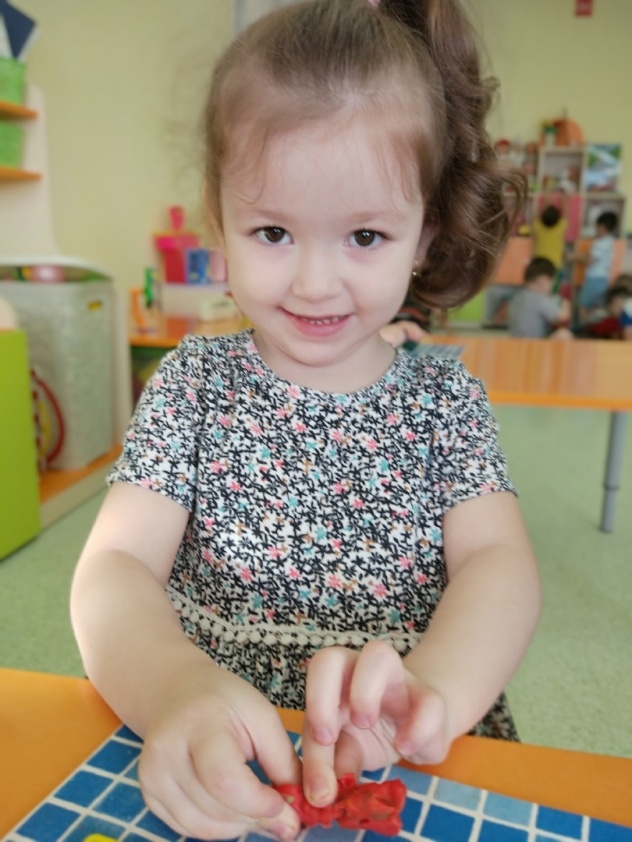 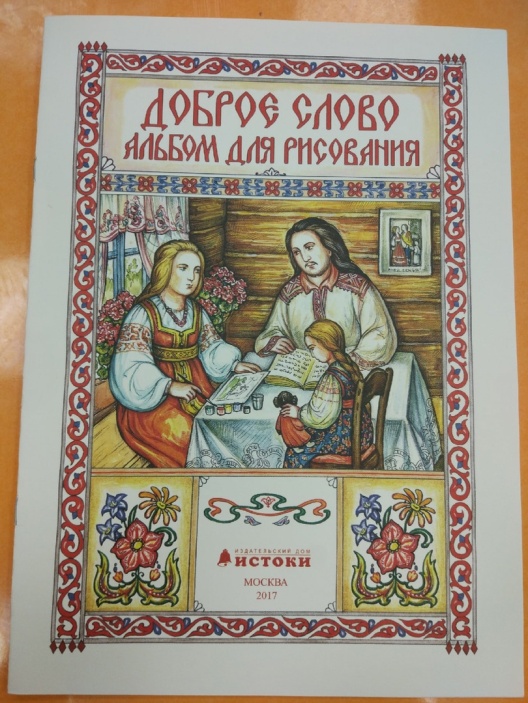 Творческая мастерская по прочитанным                     сказкамСемейная  работа по любимым сказкам «Репка»Прилет птиц: «Жаворонки»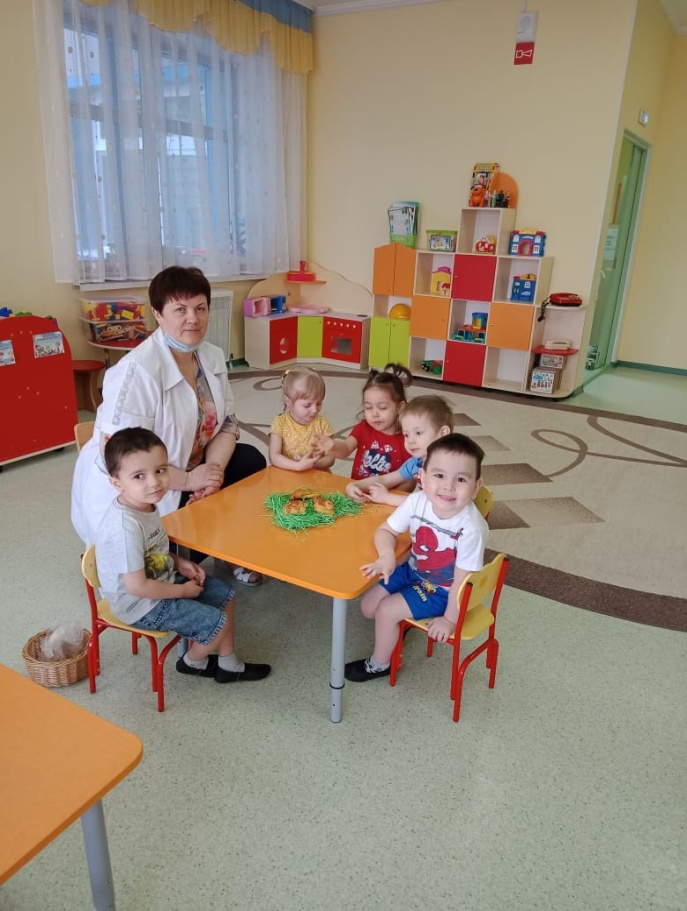 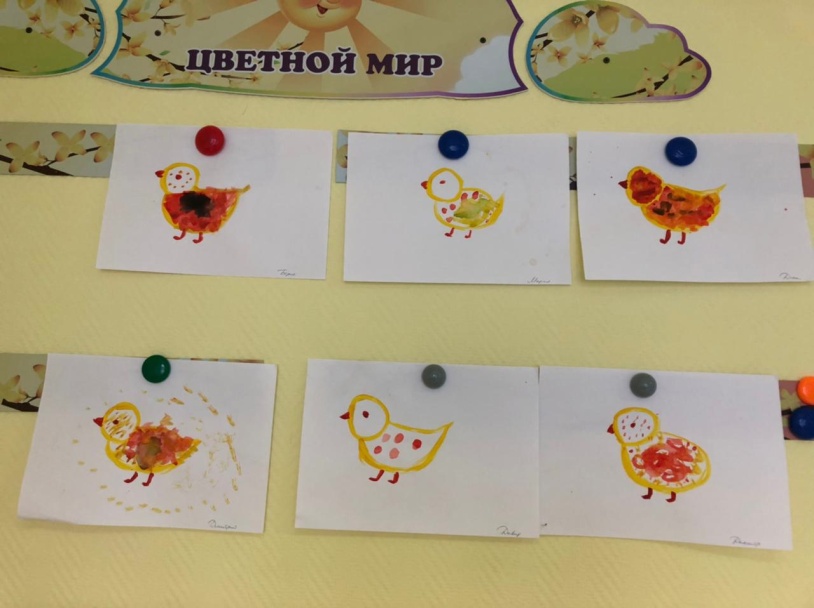 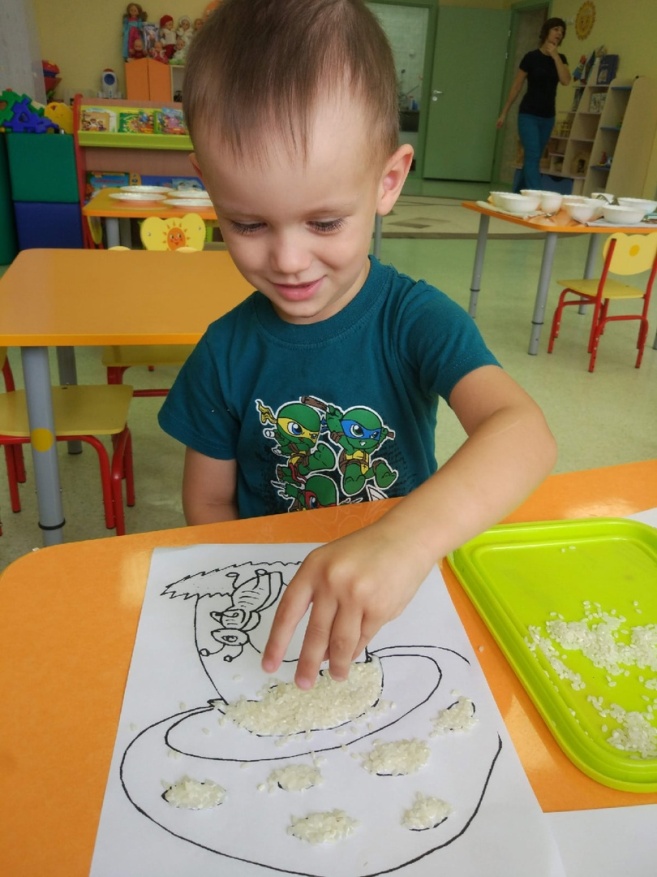 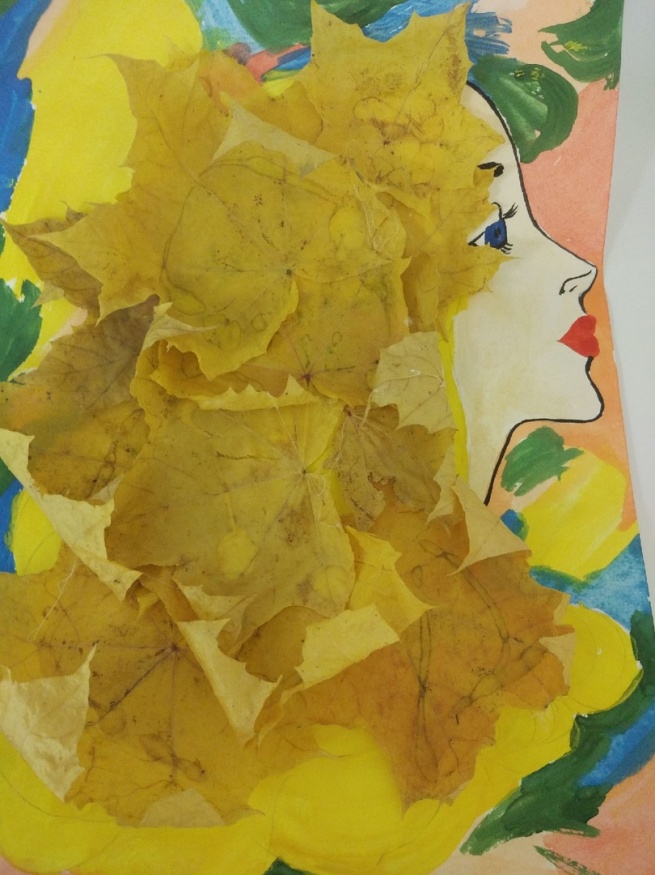 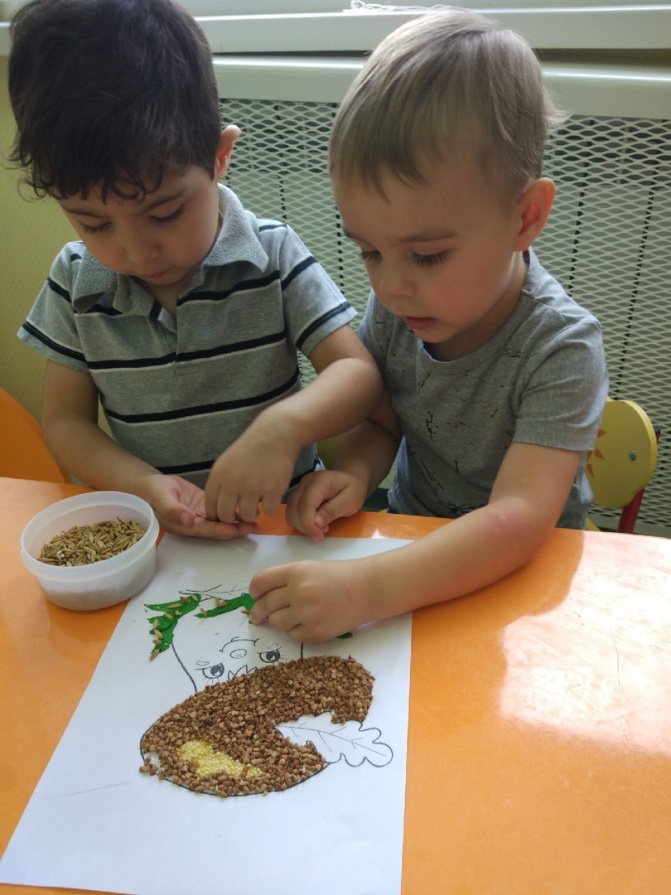 «Осень – золотая»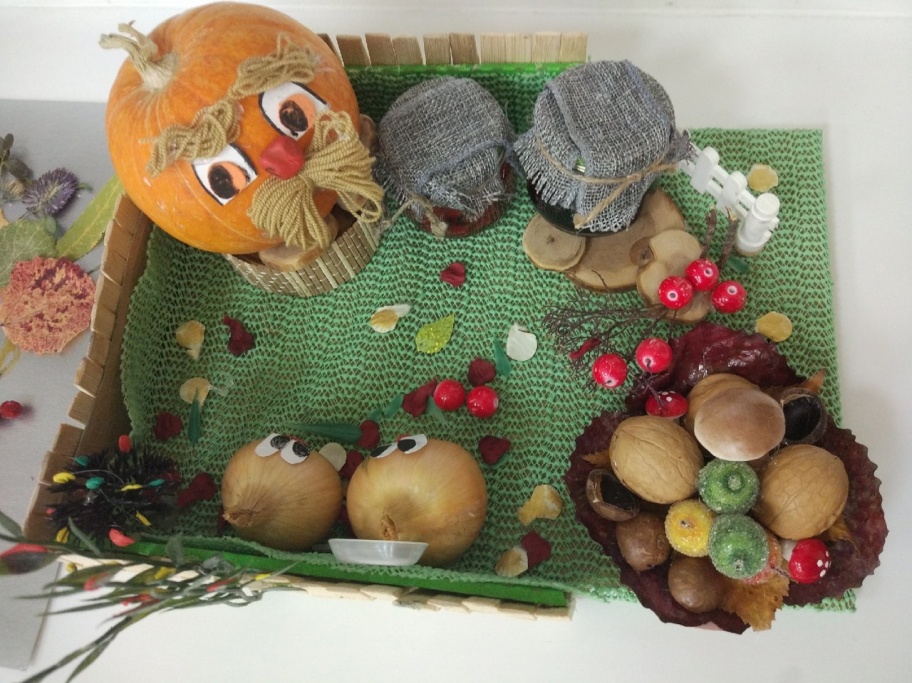 «Добрый огород»	«Грибочки»Совместный праздник осени в парке «Югра»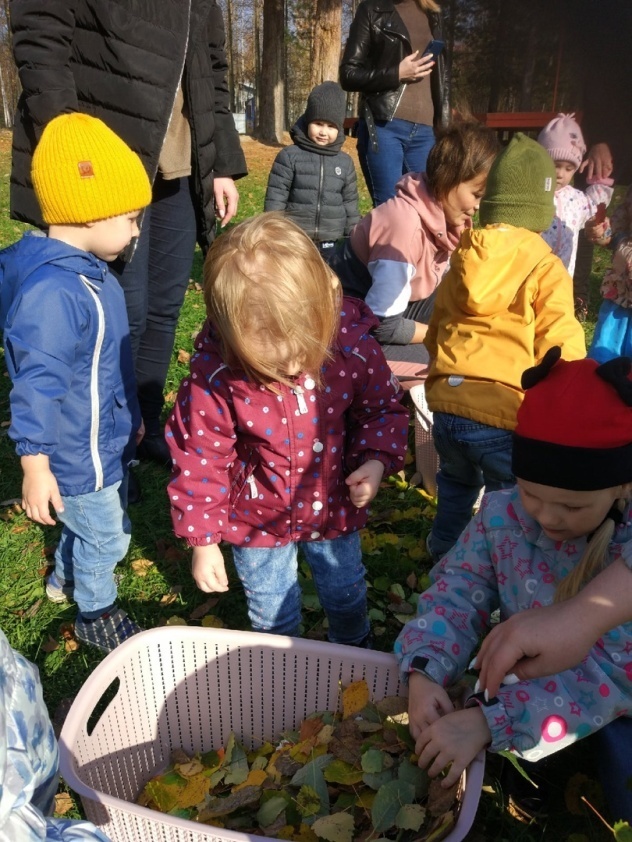 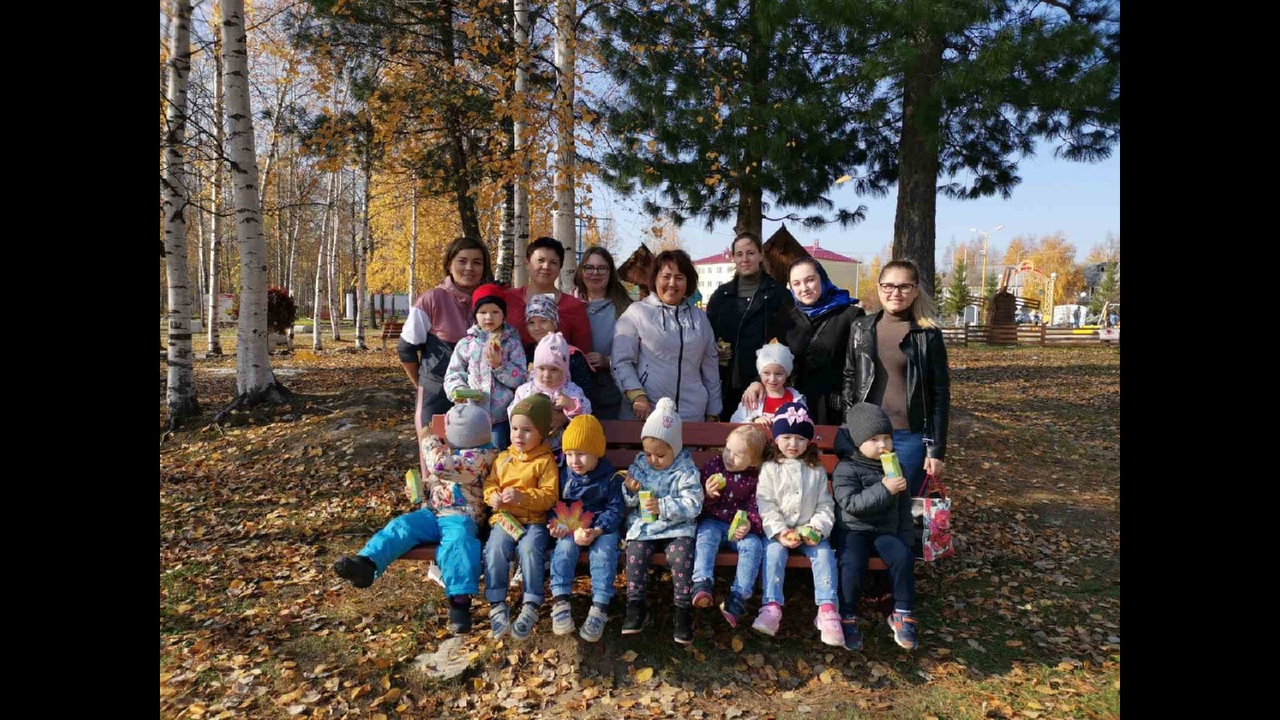 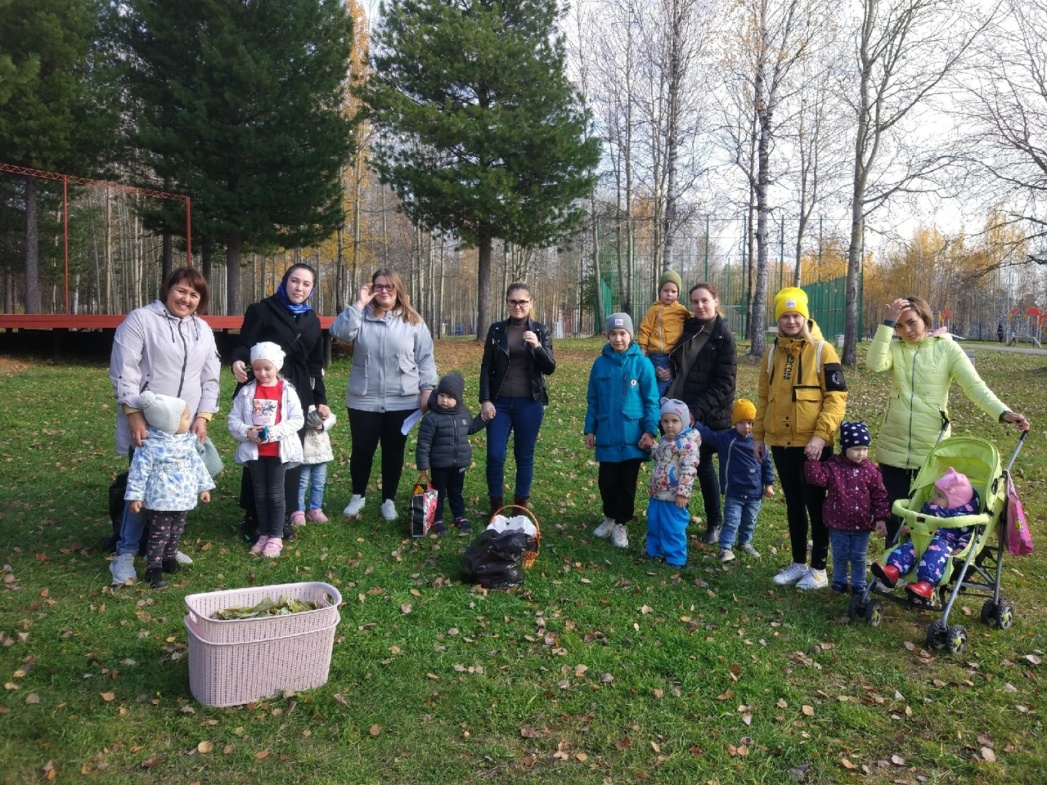 Колыбельная «Ласковая песня»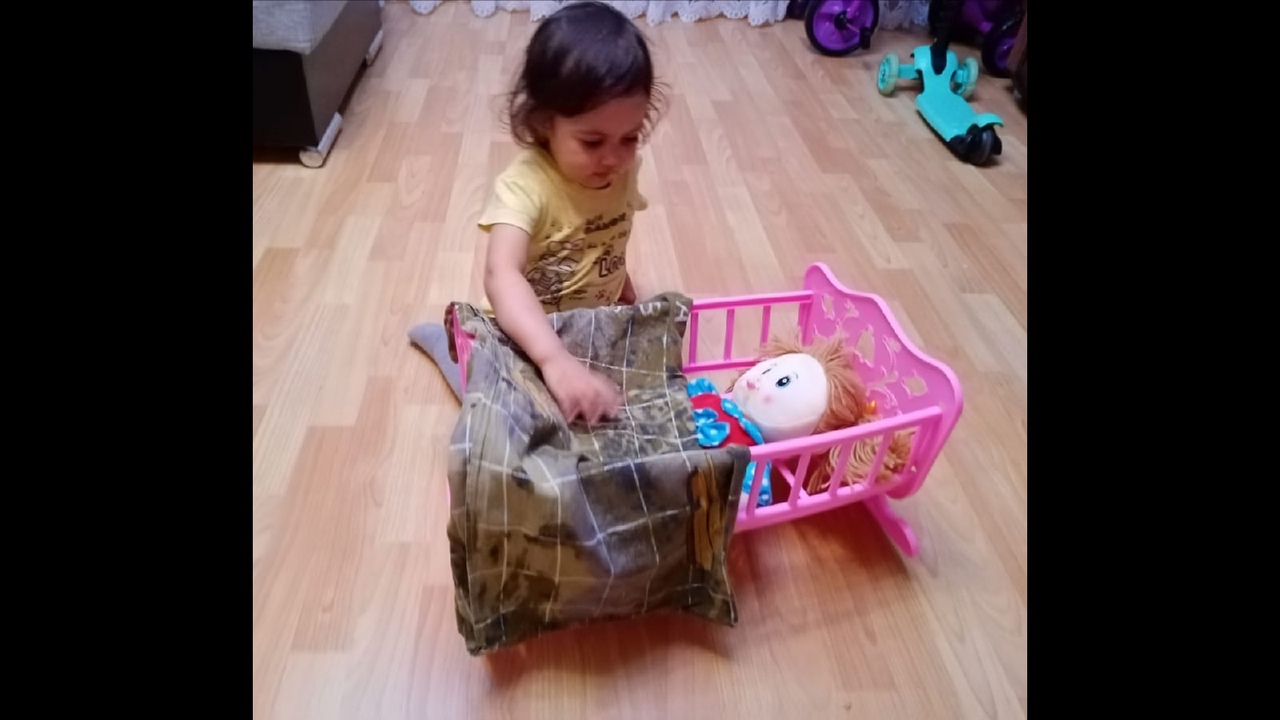 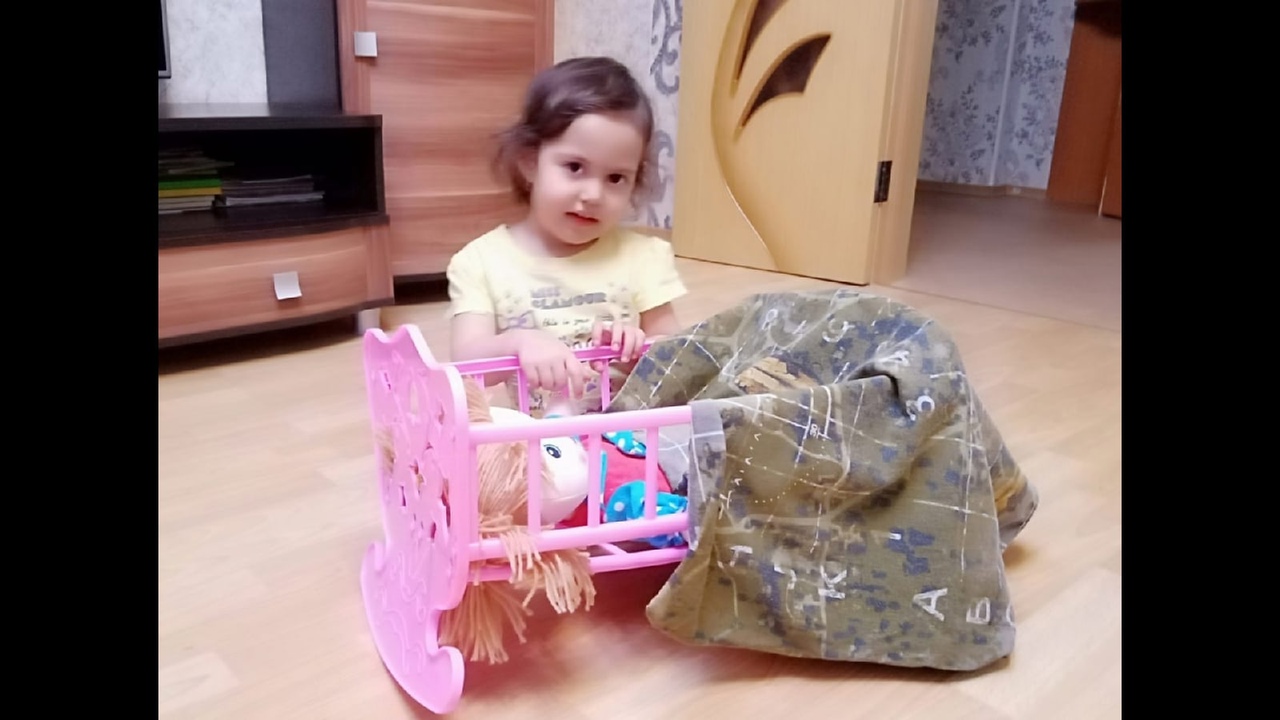 В гостях у сказки «Добрый мир» 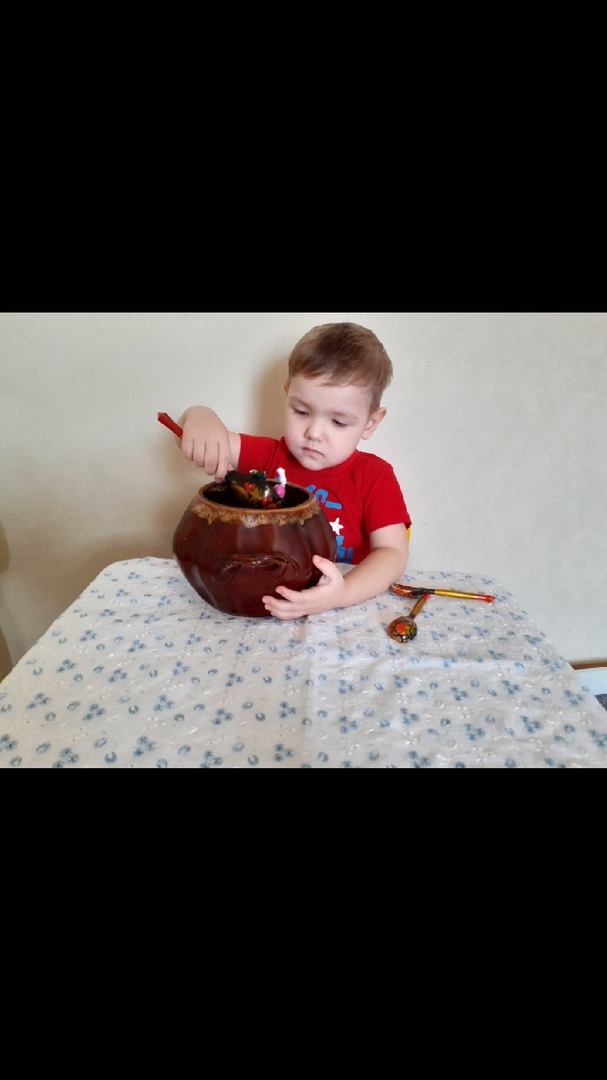 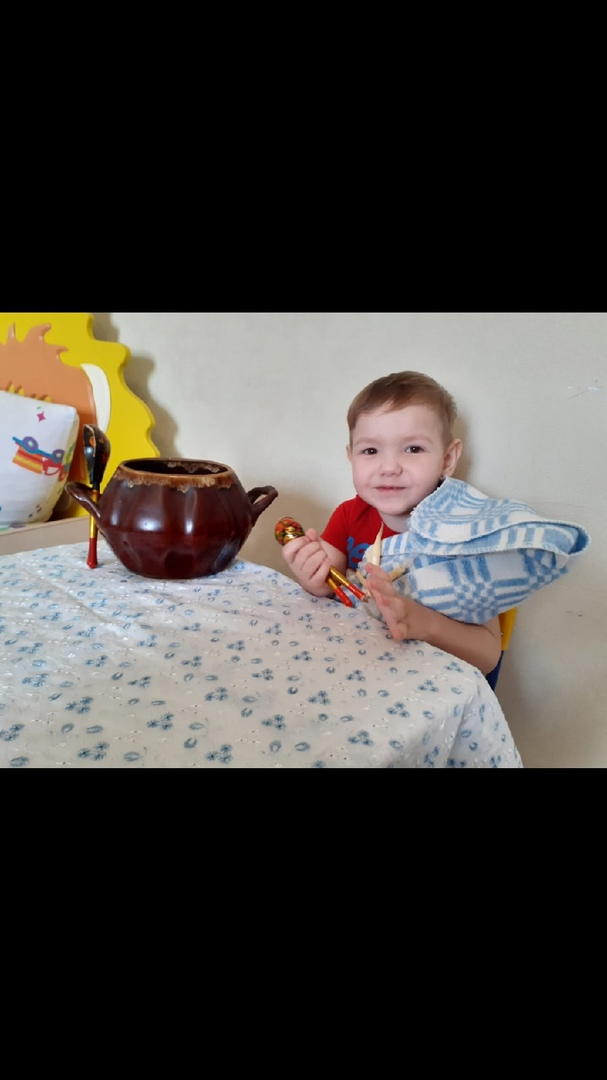 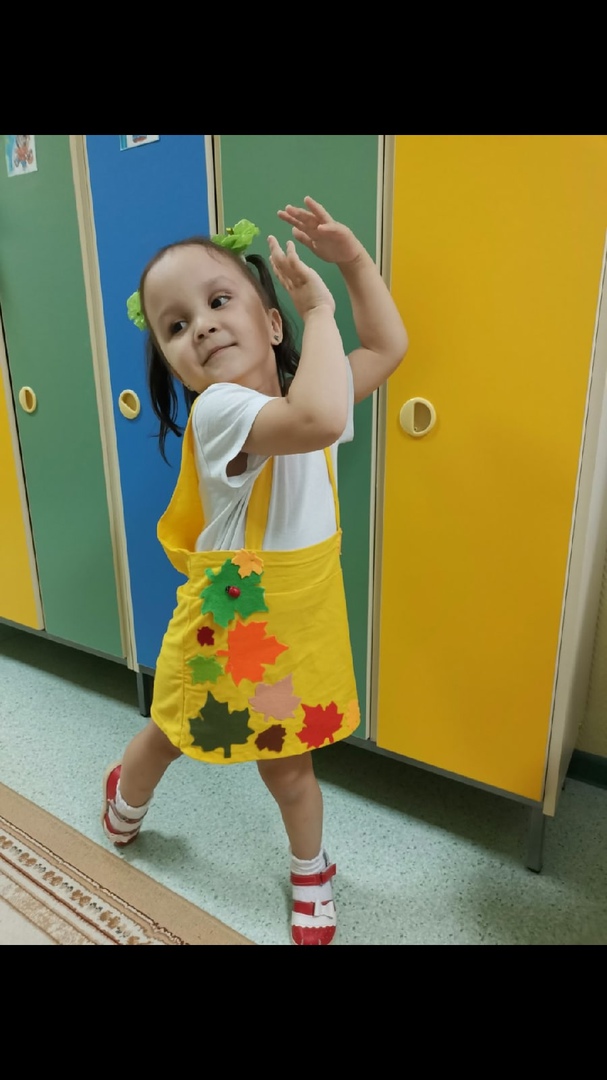 Семейный кружок дизайно - образования «Журавлик»«Любимый образ»Учебный годСодержание работыСроки выполненияФорма обобщения результатов2020-2021Изучение литературысентябрь-май-конспекты-картотеки-пособиямногофункциональное дидактическое пособие – -игра «Любимое имя»- игра «Доброе слово» - игра «Ласковая песня»- игра «Праздничная песня» 2020-2021Развлечение:  «Осенины».октябрьфото отчетбиблиотека игр2020-2021Опрос родителей:-  о семейных традициях и праздниках- о имени ребенканоябрькалендарь семейно-групповых событий и праздников;творческое задание по русской народной сказке «Теремок», «Репка», «Курочка Ряба»2020-2021Творческая деятельность «Доброе слово в семье» -Развлечение: «Золотое яичко»декабрь, майд/пособиехорошее настроениебиблиотека игр2020-2021Семейный кружок дизайно - образования «Журавлик»:«Любимый образ»декабрьконспектд/пособиефото выставка2020-2021Рекомендации для педагогов: «Формирования навыков разговорной речи у детей младшего дошкольного возраста средствами  народного фольклора».январьброшюра2020-2021Развлечение: «В гостях у сказки: «Добрый мир»январьхорошее настроениебиблиотека игр2020-2021Консультация:«Воздействие обрядовых игр на развитие познавательного интереса детей младшего дошкольного возраста»январьброшюры2020-2021Забава: «В гостях у сказки»: «За что я благодарен маме»февральфотовыставкабиблиотека игр2020-2021Мастер – класс: «Развитие творческих способностей детей через продуктивную деятельность»февральвыставка2020-2021Рекомендации для педагогов: «Воздействие обрядовых игр на развитие познавательного интереса детей младшего дошкольного возраста»мартброшюры2020-2021Игровая программа: «Чудесный сундучок» «Репка»мартбиблиотека игр2020-2021Оздоровительный досуг: «Путешествие в волшебный лес».(«Маша и медьведь»).апрельбиблиотека игр2020-2021«Устное народное творчество в развитии речи детей младшего дошкольного возраста»майконсультациявыставкаЗанятия по развитию речи«Во дворе у бабушки»Занятия по развитию речи«Колобок»Занятия по развитию речи«Петушок и его семья»Занятия по развитию речи«Коровка и бычок»Занятия по развитию речи«Уж как я ль мою коровушку люблю»Занятия по развитию речи«В гостях у Бабушки- Загадушки»Занятия по развитию речи«Теремок»Занятия по развитию речи«Снегурочка»Занятия по развитию речи«Репка»Занятия по развитию речи«Васькин поясок»Беседы«Кто к нам в гости пришёл?»Беседы«Что растёт на огороде?»Беседы«Осенины»Беседы«В гостях у сказки»: «Добрый мир»Беседы«Золотое яичко»Беседы«В гостях у сказки»: «За что я благодарен маме»Беседы«Сапожок Деда Мороза»Беседы«Чудесный сундучок», «Репка»Беседы«Путешествие в волшебный мир»Сжетно-подвижные игры «Как у дедушки Трифона»Сжетно-подвижные игры «Репка»Сжетно-подвижные игры «Теремок»Сжетно-подвижные игры «Курочка Ряба»Сжетно-подвижные игры «Маша и медведь»Чтение фольклорных потешек, пословиц, закличик:«Ваня, Ваня простота»Чтение фольклорных потешек, пословиц, закличик:«Еду – еду к бабе, к деду ….»Чтение фольклорных потешек, пословиц, закличик:«Огуречек, огуречек»Чтение фольклорных потешек, пословиц, закличик:«Заинька попляши»Чтение фольклорных потешек, пословиц, закличик:«Курочка – рябушка»Чтение фольклорных потешек, пословиц, закличик:«Петушок, Петушок»Чтение фольклорных потешек, пословиц, закличик:«Ладушки»Чтение фольклорных потешек, пословиц, закличик:«Уж как я свою коровушку люблю»Чтение фольклорных потешек, пословиц, закличик: «Ай лады, лады, лады!»Чтение фольклорных потешек, пословиц, закличик:«Дождик»Чтение фольклорных потешек, пословиц, закличик:«Кисонька – мурысонька»Чтение фольклорных потешек, пословиц, закличик:«Радуга – дуга»Сюжетно-ролевые игры«Укладывание Маши спать»,Сюжетно-ролевые игры«Купание куклы Кати»Сюжетно-ролевые игры«Накорми Медведя»Сюжетно-ролевые игры«Огород»Сюжетно-ролевые игры«Построй Теремок»Сюжетно-ролевые игры«Испеки угощение для друзей»Театральные игры«Колобок»Театральные игры«Репка»Театральные игры«Маша и Медведь»Театральные игры«Теремок»Театральные игры«Коза и козлята»Утренняя гимнастика«Петушок, петушок»Утренняя гимнастика«Мыши и кот»Утренняя гимнастика«Наседка и цыплята»Утренняя гимнастика«Лохматый пес»Утренняя гимнастика«По ровненькой дорожке»Утренняя гимнастика«Ладушки»Пальчиковая гимнастика«Сорока»Пальчиковая гимнастика«Весёлые пальчики»Пальчиковая гимнастика«Коза»Пальчиковая гимнастика«Пальчики»Пальчиковая гимнастика«Дождик»Пальчиковая гимнастика«Белочка»Пальчиковая гимнастика«Семья»Пальчиковая гимнастика«Оладушки»Календарно-обрядовые праздники и развлечения«Осенины» Календарно-обрядовые праздники и развлечения«Рождество»Календарно-обрядовые праздники и развлечения«Масленица»Календарно-обрядовые праздники и развлечения«Жаворонки»Календарно-обрядовые праздники и развлечения«Снегурочка»,Календарно-обрядовые праздники и развлеченияПетушок и его семья»Календарно-обрядовые праздники и развлечения«Коровка и бычок»Календарно-обрядовые праздники и развлечения«Во дворе у бабушки»Календарно-обрядовые праздники и развлечения«В гостях у Бабушки- ЗагадушкиКалендарно-обрядовые праздники и развлечения«Уж как я ль мою коровушку люблю»